Patronat Honorowy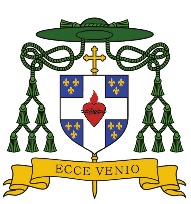                    Seminarium
„Defensor Veritatis. Prawda w nauczaniu arcybiskupa Ignacego Tokarczuka”Organizowane wspólnie przez  Wojewodę Podkarpackiego i Oddział IPN w RzeszowieSeminarium odbędzie się 3 lutego 2023 r. o godzinie 10:00
w Podkarpackim Urzędzie Wojewódzkim w Rzeszowieul. Grunwaldzka 15 Sala Kolumnowa im. Ojców NiepodległościAgenda spotkaniaPatronat Medialny: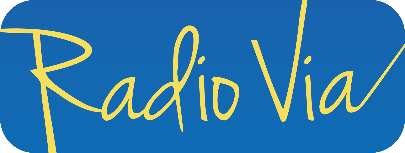 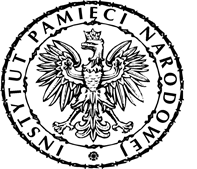 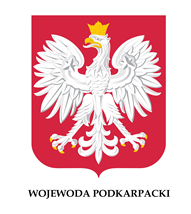 10:00 – 10:15Otwarcie konferencji:dr Ewa Leniart - Wojewoda Podkarpacki dr hab. Dariusz Iwaneczko - Dyrektor Oddziału IPN w Rzeszowie10:15 – 10:30Wystąpienia zaproszonych gości10:30 – 12:00Panel dyskusyjny:uczestnicy:dr Ewa Leniart - Wojewoda Podkarpacki ks. prof. dr hab. Józef Wołczański - Uniwersytet Papieski Jana Pawła II w Krakowiedr. hab. Czesław Kłak, prof. UP - prokurator Prokuratury Krajowej, Uniwersytet Pedagogiczny im. KEN w Krakowiedr hab. Mariusz Krzysztofiński – Oddział IPN w RzeszowieZakończenie konferencji